*diisioleh auditorPalu,   Juli  2017Ka. Sub bagian PerencanaanBiro Akademik, Kemahasiswaan dan Perencanaan(                                )NIP.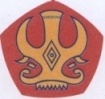 PUSAT AUDIT dan EVALUASI PENJAMINAN MUTU PENDIDIKAN - LPPMP – Universitas TadulakoPUSAT AUDIT dan EVALUASI PENJAMINAN MUTU PENDIDIKAN - LPPMP – Universitas TadulakoPUSAT AUDIT dan EVALUASI PENJAMINAN MUTU PENDIDIKAN - LPPMP – Universitas TadulakoPUSAT AUDIT dan EVALUASI PENJAMINAN MUTU PENDIDIKAN - LPPMP – Universitas TadulakoPUSAT AUDIT dan EVALUASI PENJAMINAN MUTU PENDIDIKAN - LPPMP – Universitas TadulakoPUSAT AUDIT dan EVALUASI PENJAMINAN MUTU PENDIDIKAN - LPPMP – Universitas TadulakoPUSAT AUDIT dan EVALUASI PENJAMINAN MUTU PENDIDIKAN - LPPMP – Universitas TadulakoPUSAT AUDIT dan EVALUASI PENJAMINAN MUTU PENDIDIKAN - LPPMP – Universitas TadulakoPUSAT AUDIT dan EVALUASI PENJAMINAN MUTU PENDIDIKAN - LPPMP – Universitas TadulakoKelengkapan DokumenKelengkapan DokumenKelengkapan DokumenKelengkapan DokumenKelengkapan DokumenKelengkapan DokumenKelengkapan DokumenKelengkapan DokumenKelengkapan DokumenFR-04/PUSDITFR-04/PUSDITRevisi : 00Revisi : 00Revisi : 00Revisi : 00Tanggal :   3 Juli 2017Tanggal :   3 Juli 2017Tanggal :   3 Juli 2017Tanggal :   3 Juli 2017AuditiAuditiTipe AuditTipe AuditTipe AuditTipe AuditTahap AuditTahap AuditTahap AuditTahap Audit*subbag : Perencanaan*subbag : PerencanaanAudit Sistem/DokumenAudit Sistem/DokumenAudit Sistem/DokumenAudit Sistem/DokumenPertamaPertamaPertamaPertamaLokasiLokasiRuang LingkupRuang LingkupRuang LingkupRuang LingkupTanggal AuditTanggal AuditTanggal AuditTanggal AuditUniversitasTadulakoUniversitasTadulakoKelengkapan Dokumen BiroKelengkapan Dokumen BiroKelengkapan Dokumen BiroKelengkapan Dokumen Biro10-21 Juli 201710-21 Juli 201710-21 Juli 201710-21 Juli 2017Wakil AuditiWakil AuditiWakil AuditiWakil AuditiAuditorAuditorAuditorAuditorAuditorAuditor*Nama Kasubag : *Nama Kasubag : *Nama Kasubag : *Nama Kasubag : *Ketua:*Ketua:*Ketua:*Ketua:*Ketua:*Ketua:*Nama Kasubag : *Nama Kasubag : *Nama Kasubag : *Nama Kasubag : *Anggota:*Anggota:*Anggota:*Anggota:*Anggota:*Anggota:DistribusiDistribusiAuditiAuditorPUSDIT EPMPArsipNoAspek√XNama DokumenKeteranganTugas Pokok dan Fungsi Subbagian Perencanaan Tugas Pokok dan Fungsi Subbagian Perencanaan Tugas Pokok dan Fungsi Subbagian Perencanaan Tugas Pokok dan Fungsi Subbagian Perencanaan Tugas Pokok dan Fungsi Subbagian Perencanaan Tugas Pokok dan Fungsi Subbagian Perencanaan 1Dokumen program kerja subbagian perencanaan2Dokumen laporan penyusunan dan pengolahan data subag perencanaan 3Laporan pelaksanaan penyusunan rencana, program, dan anggaran (Lakip Universitas Tadulako)4Dokumen evaluasi pelaksanan program dan anggaran 5Dokumen penyusunan bahan kebijakan perencanaan6Dokumen penyusunan proyeksi perencanaan pengembangan rencana strategis dan rencana kinerja7Dokumen penyusunan satuan biaya kegiatan8Dokumen terhadap usulan program, kegiatan, sasaran dan anggaran di lingkungan untad9Dokumen analisis terhadap usulan program, kegiatan, sasaran dan anggaran di lingkungan untad10Dokumen pelaksanaan peliputan dan dokumentasi serta penyusunan bahan informasi dan publikasi11Dokumen penyusunan bahan dan penyiapan penyelenggaraan konferensi pers dan siaran pers12Dokumen monitoring dan evaluasi pelaksanaan perencanaan13Pengarsipan dan pemeliharaan dokumen perencanaan14Laporan subbagian perencanaan setiap tahun15SOP Pedoman Perencanaan 16Laporan Penelaahan usulan program, rencana kerja, sasaran, anggaran unit kerja17Dokumen petunjuk teknis pelaksanaan perencanaan 18Dokumen laporan perkembangan pelaksanaan kegiatan perencanaan (triwulan)